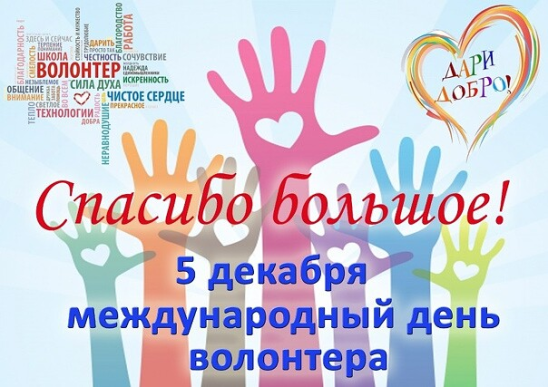 5 декабря - День добровольца (волонтера). Праздник имеет международный статус и успешно отмечается во многих странах. Этот праздник нацелен привлечь внимание общественности к такому важному делу, как волонтерство — безвозмездная помощь на благо общества. В Бубчиковской школе добровольческой деятельностью занимается отряд «Радуга», участвуя в волонтерском движении. В честь всемирного праздника, участники отряда провели мероприятие «Дорогою добра», пригласили учащихся 7 и 8 классов кандидатов в добровольческое движение.Волонтеры рассказали о своих ярких событиях и добрых делах в разных направлениях, акциях, которые провели в 2022 году. Затем, участники мероприятия за круглым столом с чаем обсудили дальнейшие планы своей добровольческой деятельности.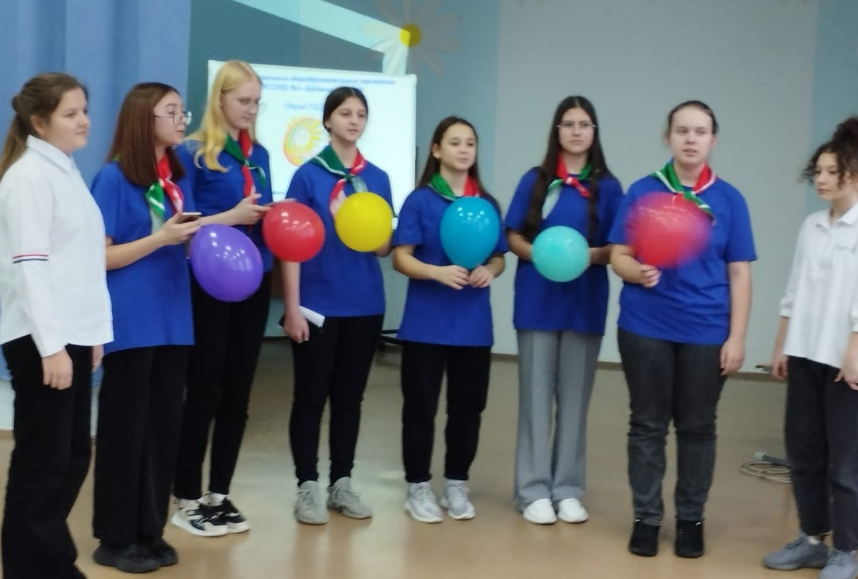 